Answers for WALT: Solve multiplication and division word problemsWarm up  34 x 43 =    1462                  2. 65 x 76 =   4940          3. 345 x 36 =  12420                 5. 456        4 =     114               6.  785      8 =    98 r 1            7. 876       9= 97 r 3             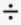 Word problemsAlisha went on a shopping spree and bought 12 pairs of shows. Each pair cost £18. How much did she spend?£216Sam played 252 notes on the piano in 6 minutes. How many notes did he play in a minute?42If Riley eats 23 biscuits a day, how many does he eat over 66 days?1518Mr Stanley wants to replace the school’s footballs. Each football costs £16 and he wants to order 40. How much will they cost?640 Dave had saved £3588 in 6 months. How much had he saved each month?598Emma buys a jar full of 126 sweets. She wants to get enough sweets to last her all year, so she buys another 4 jars. How many sweets are there in all 5 jars?630Mr Gifford goes to watch the football 17 times in a month. How many times does he watch the football in a year?204 Steve buys 23 stamps at 45p each. How much does he spend in total? Give your answer in pounds.£10.35 Angel has drawn 245 beautiful pictures in each day in August. How many pictures did she draw in total?7595There are 11g of rice in one portion. How many portions are there in a 3kg bag of rice?272Challenge = 39 x 15 = 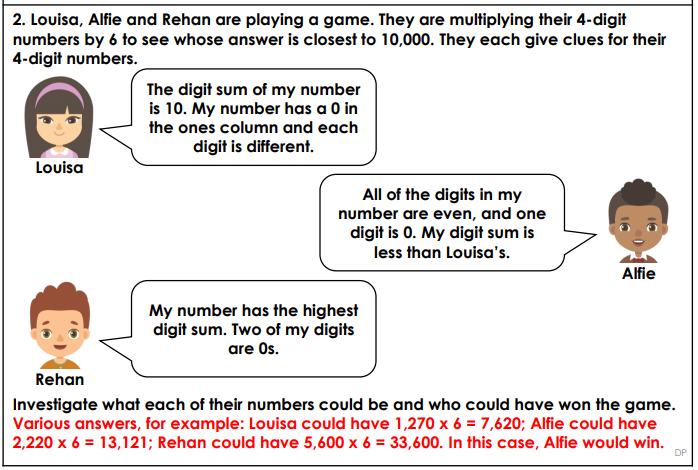 Division challenge : 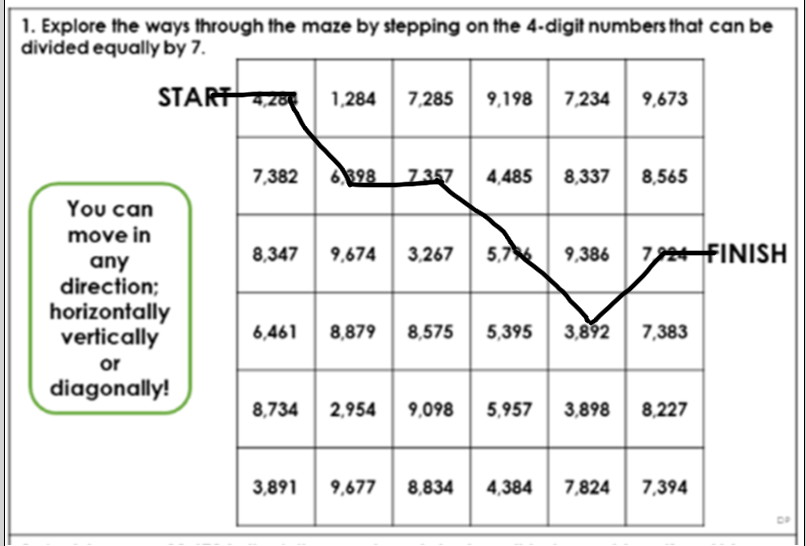 